ЧЕРКАСЬКА ОБЛАСНА РАДАГОЛОВАР О З П О Р Я Д Ж Е Н Н Я29.09.2021                                                                                       № 405-рПро надання відпусткиДАЛІБОЖАКУ І.С.Відповідно до статті 55 Закону України «Про місцеве самоврядування                  в Україні», статті 6 Закону України «Про відпустки», враховуючи рішення обласної ради від 16.12.2016 № 10-18/VII «Про управління суб’єктами та об’єктами спільної власності територіальних громад сіл, селищ, міст Черкаської області» (зі змінами), контракт з керівником комунального підприємства спільної власності територіальних громад сіл, селищ, міст Черкаської області від 29.04.2021, укладений з Далібожаком І.С.:1. НАДАТИ ДАЛІБОЖАКУ Івану Степановичу, директору комунального підприємства «Аеропорт Черкаси Черкаської обласної ради», частину щорічної основної відпустки за робочий рік з 14.09.2020 до 13.09.2021 тривалістю 
16 календарних днів, з 05 до 21 жовтня 2021 року включно.2. ПОКЛАСТИ на МІКУШКІНА В.М., заступника директора з авіаційної безпеки комунального підприємства «Аеропорт Черкаси Черкаської обласної ради», виконання обов’язків директора цього підприємства на період відпустки Далібожака І.С. з 05 до 21 жовтня 2021 року включно.3. Контроль за виконанням розпорядження покласти на головного бухгалтера комунального підприємства «Аеропорт Черкаси Черкаської обласної ради» і управління юридичного забезпечення та роботи 
з персоналом виконавчого апарату обласної ради.Підстава: заява Далібожака І.С. від 21.09.2021 та згода Мікушкіна В.М. 
від 21.09.2021.Голова								А. ПІДГОРНИЙ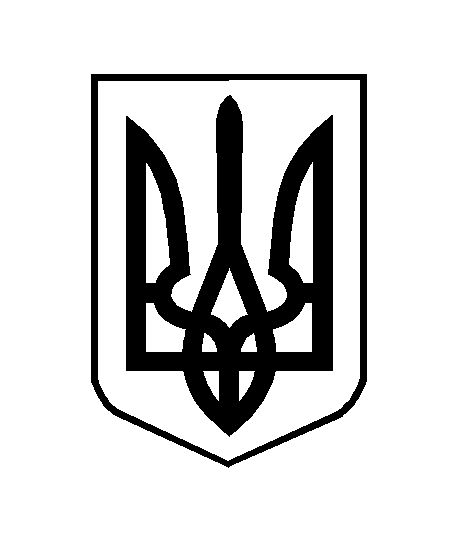 